ОТЧЕТ О ВЫПОЛНЕНИИМУНИЦИПАЛЬНОГО ЗАДАНИЯ № 10на 2020 год и плановый период 2021 и 2022 годовот «19» октября2020Наименование муниципального учреждения                         города Иванова Муниципальное автономное учреждение дополнительного образованияЦентр развития творчества детей и юношества «Танцы+»Виды деятельности муниципального учреждения        города Иванова                                                                 Образование и наука                                                                       Вид муниципального учреждения города ИвановаОрганизация дополнительного образованияПериодичность: за 9 месяцев ЧАСТЬ 1. Сведения об оказываемых муниципальных услугахРАЗДЕЛ 1Наименование муниципальной услуги:«Реализация дополнительных общеразвивающих программ»Категории потребителей муниципальной услуги:Физические лица Показатели, характеризующие объем и  (или) качество муниципальной услуги.1.1. Показатели, характеризующие качество муниципальной услуги: (отсутствуют)1.2. Показатели, характеризующие объем муниципальной услуги:Сведения  о фактическом достижении показателей, характеризующих объем муниципальной услуги: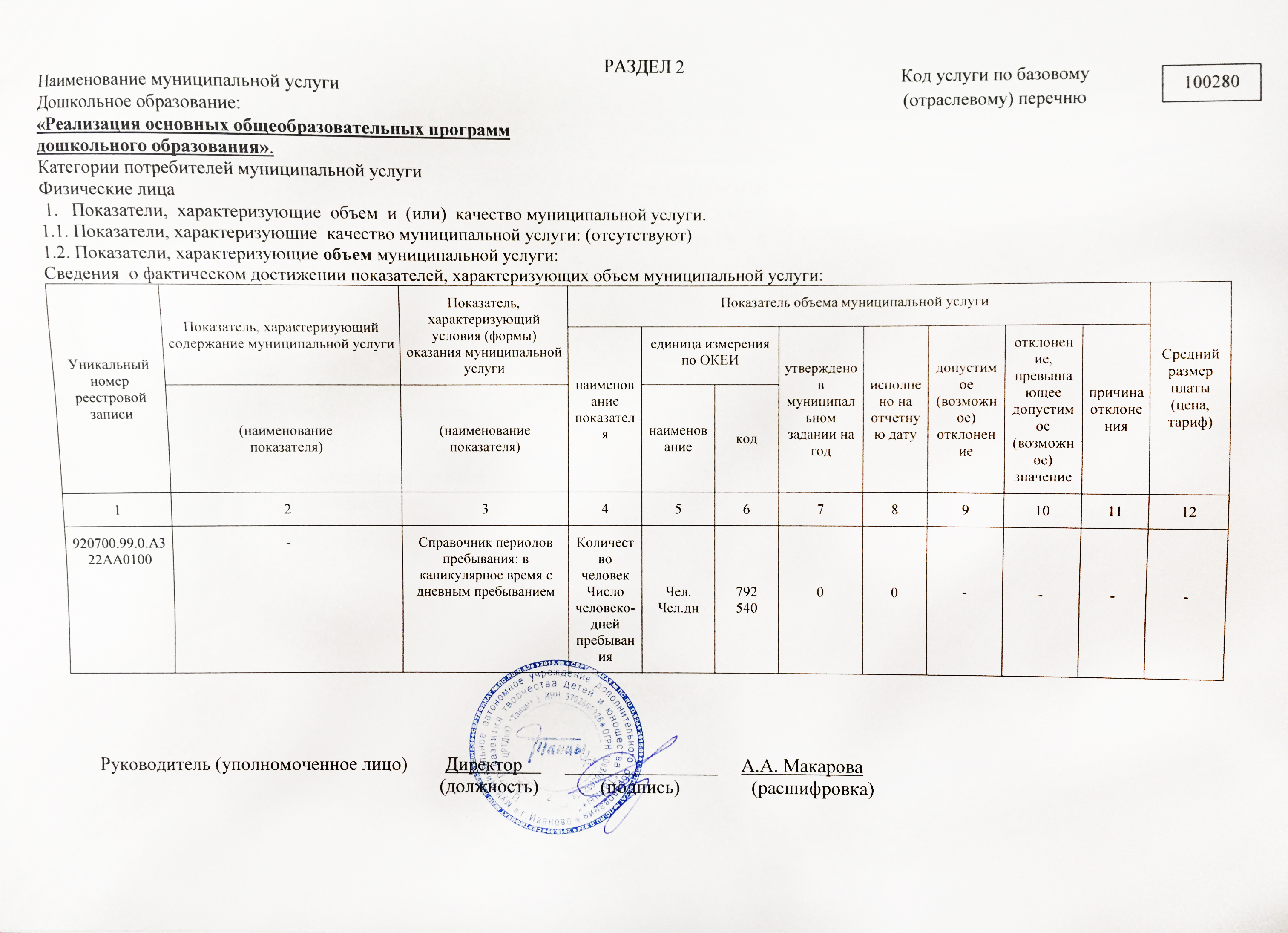 КодыДата19.10.2020По сводному реестру10По ОКВЭД85.41По ОКВЭД55.23.1Уникальный номер реестровой записиПоказатель, характеризующий содержание муниципальной услугиПоказатель, характеризующий условия (формы)оказания муниципальной услугиПоказатель объема муниципальной услугиПоказатель объема муниципальной услугиПоказатель объема муниципальной услугиПоказатель объема муниципальной услугиПоказатель объема муниципальной услугиПоказатель объема муниципальной услугиПоказатель объема муниципальной услугиПоказатель объема муниципальной услугиСредний размер платы (цена, тариф)Уникальный номер реестровой записиПоказатель, характеризующий содержание муниципальной услугиПоказатель, характеризующий условия (формы)оказания муниципальной услугинаименование показателяединица измерения по ОКЕИединица измерения по ОКЕИутверждено вмуниципальном задании на годисполнено на отчетную датудопустимое (возможное) отклонениеотклонение, превышающее допустимое (возможное) значениепричина отклоненияСредний размер платы (цена, тариф)Уникальный номер реестровой записи(наименованиепоказателя)(наименование показателя)наименование показателянаименованиекодутверждено вмуниципальном задании на годисполнено на отчетную датудопустимое (возможное) отклонениеотклонение, превышающее допустимое (возможное) значениепричина отклоненияСредний размер платы (цена, тариф)12345678910111211Г42001000300701007100человеко-часФорма образования и форма реализации образовательных программ: очнаячисло человеко-часов пребываниячел.ч5398167581 675---бесплатно